LOS ANGELES LEADERSHIP ACADEMY2670 Griffin AvenueLos Angeles, Ca. 90031(213) 381-8484 • FAX: (213) 381-8489 www.laleadership.org                           SUPERINTENDENT                 CHIEF OPERATIONS OFFICER                PRIMARY PRINCIPAL                 MIDDLE SCHOOL PRINCIPAL	                             Arina Goldring-Ravin                                   Tina Butler	                                        Nereida Lopez                                             Betsy Felix	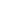 Independent Study Request  FormETK-8th gradethis request form will be considered in conjunction with a meeting between the independent study team and the parentPlease complete this form and submit it to the main office.  Your site administrator will contact you to set up a meeting to discuss the program and work collaboratively to determine if this program is an appropriate fit. After consultation with the school administrator, there will be a review by the school’s Independent Study Team to determine approval or denial, and services. Factors for consideration include, but are not limited to: Reason for request, program capacity, ability to succeed in the program, prior grades and attendance.Date of Request: _______                                  Student Name:____________________________  Date of Birth:__________________                    Enrolled/Entering Grade:____Name of Parent(s)/Guardian(s) making request:_________________________________________   Phone # _________________  email: 						Address:___________________________________________   City:_______________    ZIP:__________Reason for Request to Participate in Independent Study Program (please be specific):________________________________________________________________________________________________________________________________________________________________________________________________________________________________________________________________________________________________________________________________________________________________________________________________________________________________________________________________________________________________________________________________________________________________________________________________________________________________________________________________________________________________________________________________________________________________________________________________________________________________________________________________________________________________________________________________________________________________________As a part of our program students will be provided with daily (K-3) or weekly (4-8) synchronous instruction. This is a part of  the engagement requirement in order to allow for participation. Do you and your child agree they will participate in all lessons hosted by the IS teacher? ☐ Yes  ☐  No                                  Comment: _________________________________________________________________________		______________________________                Parent/Guardian Signature 					            Date________________________________			______________________________                Student Signature (3rd-8th grade only)					DateIndependent Study Request Meeting INDEPENDENT STUDY TEAM USE ONLY Meeting Date __________________________ Student Name: :______________________________________   EL ☐      IFEP☐       EO☐      RFEP☐               IEP☐      504☐   Health Condition/concern: _______________________________________________________Date of Birth:__________________                    Enrolled/Entering Grade:____Name of Parent(s)/Guardian(s):_________________________________________   Name of Attendees: _____________________________                                         __________________________________________________________	                                       _____________________________Information/Agenda:  Understand parent/student reason for request Review student’s attendance and academic progress to date Discuss program requirements and answer questions about the program Ensure families understand the IS can be revoked if students fail to attend virtual classes, assignments are not completed, or child struggles academically Families may also request to return to in person learning at any time during the school year  SITE ADMINISTRATOR USE ONLY:	Request Approved:  ☐         Request Not Approved: ☐ Comments: ______________________________________________________________________________________________________________________________________________________________☐ Student will begin on _____________☐ Student is on a waiting list____________________________________________			____________________                           ADMINISTRATOR 						    DateNotes from Meeting ________________________________________________________________________________________________________________________________________________________________________________________________________________________________________________________________________________________________________________________________________________________________________________________________________________________________________________________________________________________________________________________________________________________________________________________________________________________________________________________________________________________________________________________________________________________________________________________________________________________________________________________________________________________________________________________________________________INDEPENDENT STUDY TEAM USE ONLY:	☐ Enrollment in Independent Study is recommended☐ Enrollment in Independent Study is conditional based upon the following parameters:__________________________________________________________________________________________________________________________________________________________________________☐ Enrollment in Independent Study is not recommendedComments: ____________________________________________________________________________________________________________________________			______________________________                Administrator Signature 							     Date